Publicado en Pamplona (Navarra) el 03/06/2021 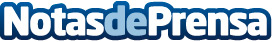 MySolarEnergy cumple su primer año de vida con 800 profesionales asociados y 2.000 instalaciones realizadasLa energía fotovoltaica se encuentra en pleno auge, con una creciente demanda de instalaciones de autoconsumo. Cada vez son más las viviendas, comunidades, industrias o explotaciones del sector primario que solicitan instalar paneles solares para reducir su dependencia de las compañías eléctricas y ahorrar hasta el 70% en la factura de la luz. Y cada vez son más las empresas que ofrecen servicios de instalación, por eso, la apuesta de MySolarEnergy es garantizar un servicio profesional, eficiente y seguroDatos de contacto:Miguel GarmendiaResponsable División Fotovoltaica900 333 888Nota de prensa publicada en: https://www.notasdeprensa.es/mysolarenergy-cumple-su-primer-ano-de-vida-con Categorias: Nacional Navarra Ecología Recursos humanos Sector Energético http://www.notasdeprensa.es